SEDMÝ KUŘIMSKÝ TRIATLON ŽACTVA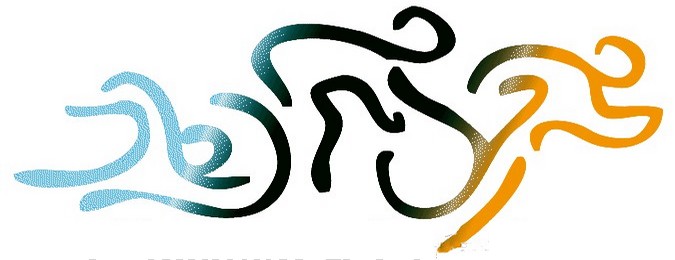 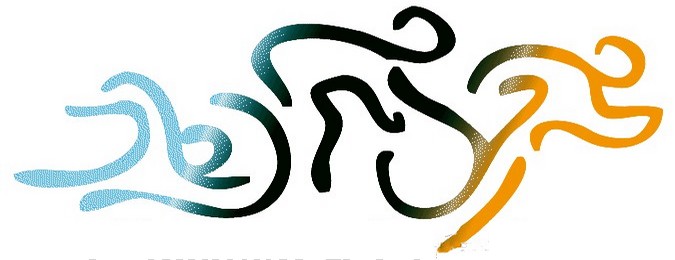 Termín :	30. 5. 2019Místo:		Sportovní areál Kuřim (fotbalový stadion, wellness, viz.mapa)		Stadion Kuřim, U stadionu 951, 664 34 KuřimProgram:8:30 – 9:00 	prezentace, výdej startovních čísel v místě startu8:30 – 9:00 	ukládání věcí do depa9:05 		rozprava9:30		rozplavby11:00 		START kolo + běh12:00		společný START kategorií 3D,3CH,4D,4CH kolo + běhKategorie:dívky a chlapci 1. ročník ZŠ Jungmannova (J1)dívky a chlapci 2. ročník ZŠ Jungmannova (J2)dívky a chlapci 3. ročník ZŠ Jungmannova (J3)starší děti-dívky (první stupeň ZŠ),roč.nar. 2009, 2008, 2007 (2D)starší děti-chlapci (první stupeň ZŠ),roč.nar.2009, 2008, 2007 (2CH)mladší žactvo-dívky (druhý stupeň ZŠ),roč.nar. 2007,2006, 2005 (3D)mladší žactvo-chlapci (druhý stupeň ZŠ),roč.nar. 2007,2006, 2005 (3CH)starší žactvo-dívky (druhý stupeň ZŠ),roč.nar. 2005, 2004, 2003 (4D)starší žactvo-chlapci (druhý stupeň ZŠ),roč.nar. 2005, 2004, 2003 (4CH)Tratě závodu:			plavání	cyklistika		běhJ1, J2, J3	 25,50m	4 km			400m2D, 2CH	 50m  		4km			800m	3D, 3CH	 100m		6km			1000m4D, 4CH	 100m		8km			1200m	Zde odstřihněteNávratka (nejpozději do 22. 5. 2019)Souhlasím, aby se můj syn (moje dcera):třída:	roknarození:	zúčastnil (a) 7. kuřimského triatlonu žactva.Podpis rodičů:		Návratku odevzdejte nejpozději do 22.5.2019 třídním učitelům nebo p.uč. HlucháňovéPodrobnější informace k závodu ohledně srazu, vybavení …budou následovatSEDMÝ KUŘIMSKÝ TRIATLON ŽACTVATermín :	30. 5. 2019Místo:		Sportovní areál Kuřim (fotbalový stadion, wellness, viz.mapa)		Stadion Kuřim, U stadionu 951, 664 34 KuřimProgram:8:30 – 9:00 	prezentace, výdej startovních čísel v místě startu8:30 – 9:00 	ukládání věcí do depa9:05 		rozprava9:30		rozplavby11:00 		START kolo + běh12:00		společný START kategorií 3D,3CH,4D,4CH kolo + běhKategorie:dívky a chlapci 1. ročník ZŠ Jungmannova (J1)dívky a chlapci 2. ročník ZŠ Jungmannova (J2)dívky a chlapci 3. ročník ZŠ Jungmannova (J3)starší děti-dívky (první stupeň ZŠ),roč.nar. 2009, 2008, 2007 (2D)starší děti-chlapci (první stupeň ZŠ),roč.nar.2009, 2008, 2007 (2CH)mladší žactvo-dívky (druhý stupeň ZŠ),roč.nar. 2007,2006, 2005 (3D)mladší žactvo-chlapci (druhý stupeň ZŠ),roč.nar. 2007,2006, 2005 (3CH)starší žactvo-dívky (druhý stupeň ZŠ),roč.nar. 2005, 2004, 2003 (4D)starší žactvo-chlapci (druhý stupeň ZŠ),roč.nar. 2005, 2004, 2003 (4CH)Tratě závodu:			plavání	cyklistika		běhJ1, J2, J3	 25,50m	4 km			400m2D, 2CH	 50m  		4km			800m	3D, 3CH	 100m		6km			1000m4D, 4CH	 100m		8km			1200m	Zde odstřihněteNávratka (nejpozději do 22. 5. 2019)Souhlasím, aby se můj syn (moje dcera):třída:	roknarození:	zúčastnil (a) 7. kuřimského triatlonu žactva.Podpis rodičů:		Návratku odevzdejte nejpozději do 22.5.2019 třídním učitelům nebo p.uč. HlucháňovéPodrobnější informace k závodu ohledně srazu, vybavení …budou následovat